TALLER Nº 4: LA ENTREVISTA LABORAL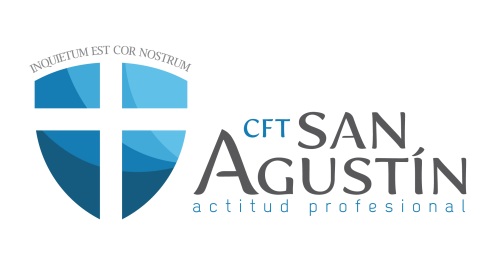 Nombre:.......................................................................................................................................Carrera:.............................................................................................Fecha:.................................1. Cuéntame de ti.Que las respuestas tengan un orden lógico de atrás hacia adelante. Destaca tu educación y logros, experiencia, en el caso de que las tengas.2. ¿Qué sabes de esta  compañía (colegio)?No digas poco. Recuerda ir preparado y contar lo que sabes, desde la historia hasta algo en particular que te interese.3. ¿Por qué te gustaría trabajar en esta empresa (colegio)?En esta respuesta tienes que transmitir futuro. “Me gustaría demostrar lo aprendido, ayudar a alcanzar las metas de la empresa”.4. ¿Por qué crees que te deberíamos contratar?Entrega ejemplos de tus éxitos alcanzados, los que  vayan de acuerdo a tus fortalezas y los requisitos para el puesto al que postulas.5. ¿Qué esperas de este trabajo?Tus respuestas oriéntalas a las oportunidades, a poder hacer carrera en la empresa o a que ese trabajo te dará  una proyección profesional que andas buscando.6. Describe cual es la empresa ideal para ti. Indica uno de los valores que la empresa tenga  y que esté acorde a lo que tú creas correcto.7. ¿Cuál es tu mayor defecto?Recuerda  que tienes defectos, pero algunos pueden estar a favor de tu trabajo como “cuando  comienzo algo tengo que terminarlo”. Aprovecha la oportunidad de comentar como corriges tus defectos.8. ¿Cuáles son tus pretensiones de sueldo?Menciona rangos de sueldo, o de acuerdo al mercado. Que esta pregunta no denote mucho interés en ti, recuerda que sólo es una pregunta más.PUNTAJE IDEAL: 8 Pts.PUNTAJE REAL:NOTA